PME Expectations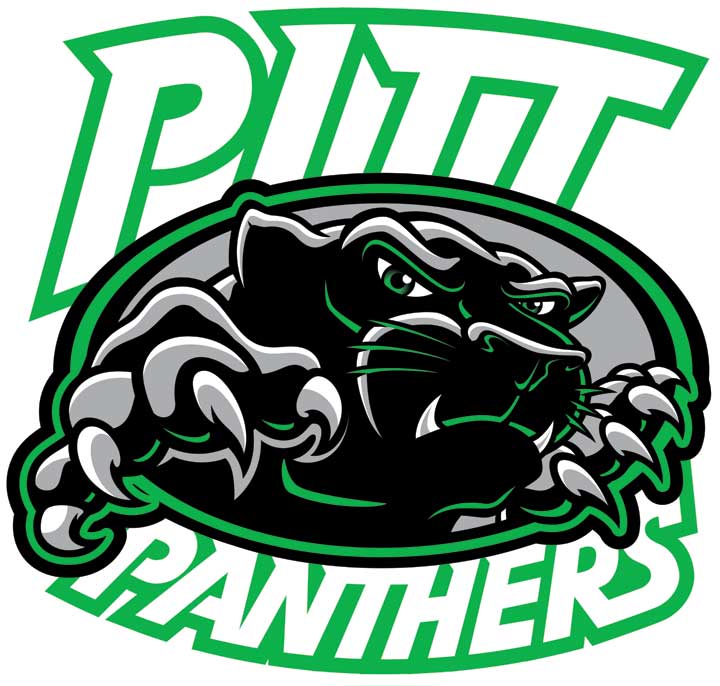 ENTRY and EXITBe RespectfulBe ResponsibleBe SafeUse assigned door and wait for it to be opened (no banging please)Line up quietly outside and wait for your teacher at the morning entry and recess bells. (Lunch hour supervisors will let you in at lunchtime.)Walk in the hallsBe aware of younger studentsRemove your hat or hoodIf you are late, get a “Welcome to School” slip from the officeFollow the sign-out routines at the officeUse your manners (make eye contact, hold the door, say please, thank you, etc.)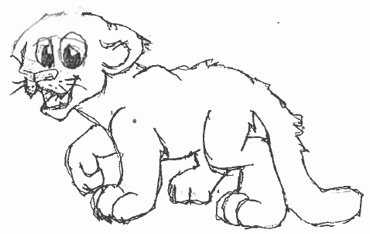 